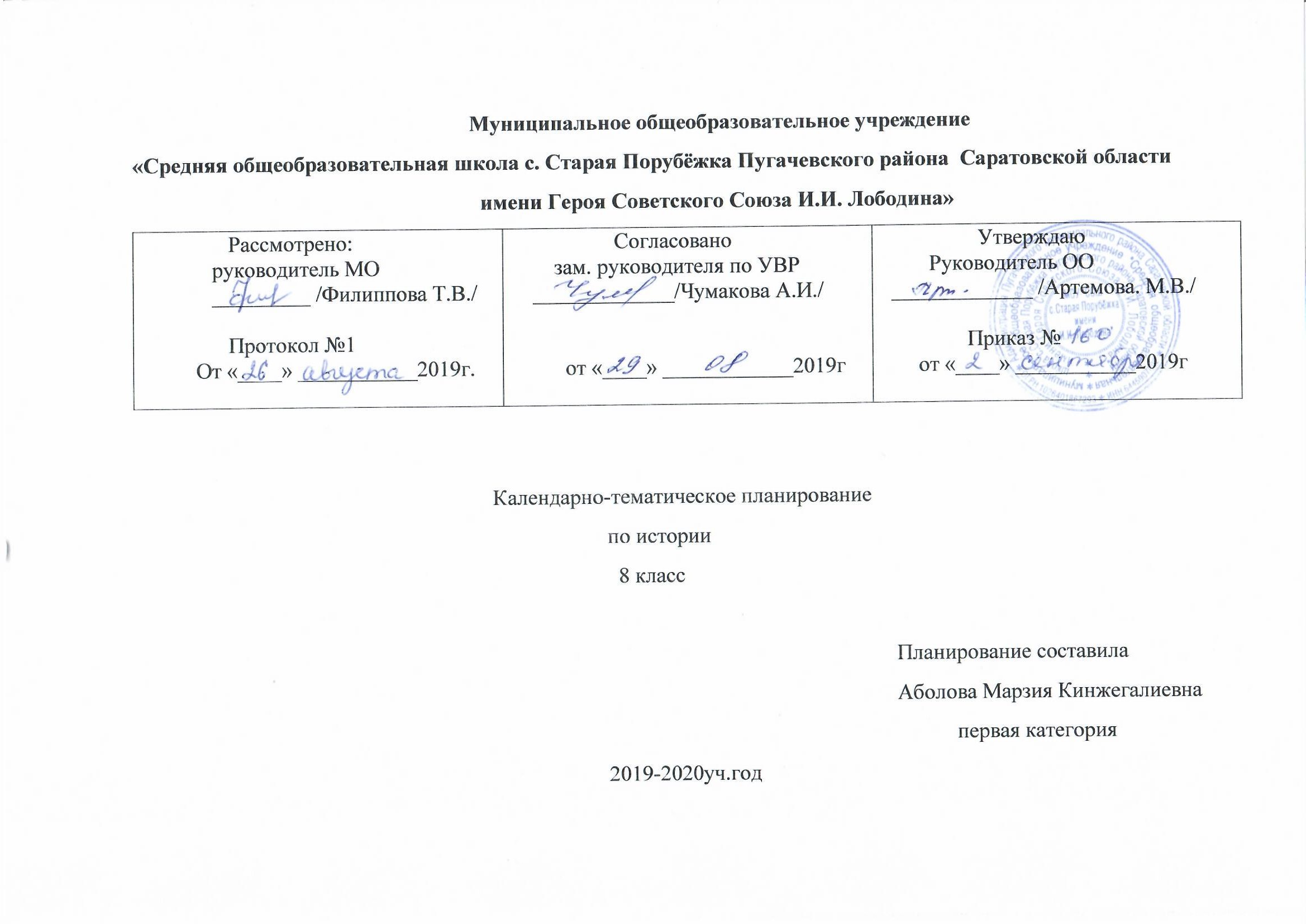 Календарно-тематическое планирование по Новой историиКалендарно-тематическое планирование по истории РоссииТема 1. Введение. (1 час)Тема 2. Россия в эпоху преобразований Петра I. (13 часов)Тема 3. Россия при наследниках Петра I: эпоха дворцовых переворотов (6 часов)Тема 4. Российская империя при Екатерине II. (9 часов)Тема 5. Россия при Павле I. (2 часа)Тема 6. Культурное пространство Российской империи в XVIIIвеке. (9 часов)№ п/пТема и тип урокаКол-во часовПланируемые результатыПланируемые результатыПланируемые результатыДата проведения№ п/пТема и тип урокаКол-во часовпредметныеметапредметные УУДЛичностные УУДДата проведения12567Дата проведенияГлава III. Эпоха Просвещения. Время Преобразований (20 часов)Глава III. Эпоха Просвещения. Время Преобразований (20 часов)Глава III. Эпоха Просвещения. Время Преобразований (20 часов)Глава III. Эпоха Просвещения. Время Преобразований (20 часов)Глава III. Эпоха Просвещения. Время Преобразований (20 часов)Глава III. Эпоха Просвещения. Время Преобразований (20 часов)Глава III. Эпоха Просвещения. Время Преобразований (20 часов)1Век Просвещения. Стремление к царству разумаКомбинированный урок3определение терминов: эпоха Просвещения, разделение властей, просвещенный абсолютизм.Получат возможность научиться: характеризовать предпосылки Просвещения, объяснять основные идеи просветителей и их общественное значение.Регулятивные: адекватно воспринимают предложения и оценку учителей, товарищей и родителейПознавательные: выбирают наиболее эффективные способы решения задач, контролируют и оценивают процесс и результат деятельностиКоммуникативные: договариваются о распределении ролей и функций в совместной деятельности Определяют свою личностную позицию, адекватную дифференцированную самооценку своих успехов в учебе2Художественная культура Европы эпохи Просвещения Комбинированный урок2Научатся определять термины: пастораль, атрибут, цитра. Получат возможность научиться:определять взаимосвязь между эпохой Просвещения и идеалами ВозрожденияРегулятивные: владение навыкамисамоконтроля и самоанализа, принятиеи удержание цели и задач урока, умение организовывать выполнение задач согласно инструкциям учителя, представлять результаты своей работы на уроке. Познавательные:умение даватьопределение понятий, работать с различными источниками информации,составлять характеристику по самостоятельно выбранным критериям, анализировать, сравнивать и структурировать информацию, описывать объектыи события, устанавливать причинно- следственные связи.Коммуникативные: умение слушать одноклассников и учителя, отвечать на вопросы, сообщать содержаниесвоей работы в устной форме, высказывать своё мнение по актуальнымвопросамСпособность выбиратьцелевые и смысловыеустановки своей деятельности. Умениесоблюдать дисциплинуна уроке.3Промышленный переворот в АнглииКомбинированный урок2Научатся давать определения понятиям: аграрная революция, промышленный переворот, фабрика.Получат возможность научиться: анализировать и выделять главное, использовать карту как источник информации, составлять план и таблицу.Регулятивные: ставят учебную задачу, определяют последовательность промежуточных целей с учетом конечного результата, составляют план и алгоритм действийПознавательные: самостоятельно выделяют и формулируют познавательные цели, используют общие приемы решения задачКоммуникативные: допускают возможность различных точек зрения, в том числе не совпадающих с их собственной, и ориентируются на позицию партнера в общении и взаимодействииПроявляют устойчивый учебно-познавательный интерес к новым общим способам решения задач4Английские колонии в Северной Америке Комбинированный урок1Научатся определять термины: колония, метрополия, пилигрим, идеология.Получат возможность научиться: работать с историческими источниками, анализировать и выделять главное в тексте, использовать карту как источник информации.Регулятивные: учитывают установленные правила в планировании и контроле способа решения, осуществляют пошаговый контроль.Познавательные: самостоятельно создают алгоритмы деятельности при решении проблемы различного характераКоммуникативные: учитывают разные мнения и стремятся к координации различных позиций в сотрудничестве, формулируют собственное мнение и позициюВыражают адекватное понимание причин успеха/неуспеха учебной деятельности.5Война за независимость. Создание Соединенных Штатов Америки. Усвоение новых знаний2Научатся определять термины: конституция, суверенитет, республика, федерация.Получат возможность научиться: работать с историческими источниками, анализировать и выделять главное в текстеРегулятивные: ставят учебные задачи на основе соотнесения того, что уже известно и усвоено, и того, что еще неизвестно.Познавательные: самостоятельно выделяют и формулируют познавательную цель.Коммуникативные: формулируют собственное мнение и позицию, задают вопросы, строят понятные для партнера высказыванияОсмысливают гуманистические традиции и ценности современного общества6Франция в XVIII веке. Причины и начало Французской революции Комбинированный урок2Научатся определять термины: сословие, кризис, Национальное собрание, Учредительное собраниеПолучат возможность научиться: характеризовать причины и предпосылки революции, определять причинно-следственные связи, систематизировать изученный материал.Регулятивные: ставят учебную задачу, определяют последовательность промежуточных целей с учетом конечного результата, составляют план и алгоритм действийПознавательные: самостоятельно выделяют и формулируют познавательные цели, используют общие приемы решения задачКоммуникативные: допускают возможность различных точек зрения, в том числе не совпадающих с их собственной, и ориентируются на позицию партнера в общении и взаимодействииПроявляют устойчивый учебно-познавательный интерес к новым общим способам решения задач7Французская революция. От монархии к республикеУрок изучения нового материала2Научатся определять термины: жирондисты, якобинцы, правые, левые, диктатура, гильотина.Получат возможность научиться: анализировать причины революции, анализировать текст исторического документа. Регулятивные: учитывают установленные правила в планировании и контроле способа решения, осуществляют пошаговый контроль.Познавательные: самостоятельно создают алгоритмы деятельности при решении проблемы различного характераКоммуникативные: учитывают разные мнения и стремятся к координации различных позиций в сотрудничестве, формулируют собственное мнение и позициюВыражают адекватное понимание причин успеха/неуспеха учебной деятельности8Великая французская революция. От якобинской диктатуры к 18 брюмера Наполеона Бонапарта Комбинированный урок4Научатся определять термины: умеренные, Директория, термидорианцы.Получат возможность научиться: систематизировать изученный материал, выделять главное, устанавливать причинно-следственные связи. Регулятивные: принимают и сохраняют учебную задачу, учитывают выделенные учителем ориентиры действия в новом учебном материале в сотрудничестве с учителем.Познавательные: ставят и формулируют проблему урока, самостоятельно создают алгоритм деятельности при решении проблемКоммуникативные: проявляют активность во взаимодействии для решения коммуникативных и познавательных задач (задают вопросы, формулируют свои затруднения, предлагают помощь и сотрудничество) Имеют целостный, социально ориентированный взгляд на мир в единстве и разнообразии народов, культур, религий.9Повседневная жизнь2Научатся определять термины:Канон,  сам, дворянство, огораживание.Получат возможность научиться: характеризовать изменения в социальной структуре общества, анализировать источники.Регулятивные:принятие и удержание цели и задач урока, умениеорганизовывать выполнение задачсогласно инструкциям учителя, представлять и анализировать результатысвоей работы на уроке. Познавательные: умение выделятьв тексте главное, делать выводы, строить речевые высказывания в устнойформе.Коммуникативные: умение слушать учителя и отвечать на вопросы,аргументировать свою точку зренияУмение соблюдать дисциплину на уроке. Ответственное отношение к учению. Уважительноеотношение к учителю иодноклассникам.Глава IV. Традиционные общества Востока. Начало Европейской колонизации (3 часа)Глава IV. Традиционные общества Востока. Начало Европейской колонизации (3 часа)Глава IV. Традиционные общества Востока. Начало Европейской колонизации (3 часа)Глава IV. Традиционные общества Востока. Начало Европейской колонизации (3 часа)Глава IV. Традиционные общества Востока. Начало Европейской колонизации (3 часа)Глава IV. Традиционные общества Востока. Начало Европейской колонизации (3 часа)Глава IV. Традиционные общества Востока. Начало Европейской колонизации (3 часа)10Государства Востока: традиционные общество в эпоху раннего нового времени Комбинированный урок1Научатся определять термины: самурай, конфуцианство, буддизм, синтоизм, могол, клан, сипай, богдыхан, колонизация, регламентация.Получат возможность научиться: раскрывать особенности развития стран Востока в Новое время, характеризовать отношения европейской и восточной цивилизаций.Регулятивные: планируют свои действия в соответствии с поставленной задачей и условиями ее реализации, в том числе во внутреннем планеПознавательные: ставят и формулируют проблему и цели урока; осознанно и произвольно строят сообщения в устной и письменной форме, в том числе творческого и исследовательского характераКоммуникативные: адекватно используют речевые средства для эффективного решения разнообразных коммуникативных задачОпределяют внутреннюю позицию обучающегося на уровне положительного отношения к образовательному процессу; понимают необходимость учения, выраженного в преобладании учебно-познавательных мотивов и предпочтении социального способа оценки знаний11Государства Востока. Начало европейской колонизацииКомплексного применения знаний и умений3Научатся: называть самые значительные события истории Нового времениПолучат возможность научиться: применять ранее полученные знания.Регулятивные: определяют последовательность промежуточных целей с учетом конечного результата, составляют план и алгоритм действий.Познавательные: ориентируются в разнообразии способов решения познавательных задач, выбирают наиболее эффективные из нихКоммуникативные: договариваются о распределении функций и ролей в совместной деятельности; задают вопросы, необходимые для организации собственной деятельности и сотрудничества с партнеромВыражают устойчивые эстетические предпочтения и ориентации на искусство, как значимую сферу человеческой11Повседневная жизнь2Научатся определять термины:Канон,  сам, дворянство, огораживание.Получат возможность научиться: характеризовать изменения в социальной структуре общества, анализировать источники.Регулятивные:принятие и удержание цели и задач урока, умениеорганизовывать выполнение задачсогласно инструкциям учителя, представлять и анализировать результатысвоей работы на уроке. Познавательные: умение выделятьв тексте главное, делать выводы, строить речевые высказывания в устнойформе.Коммуникативные: умение слушать учителя и отвечать на вопросы,аргументировать свою точку зренияУмение соблюдать дисциплину на уроке. Ответственное отношение к учению. Уважительноеотношение к учителю иодноклассникам.Всего:     24 часаВсего:     24 часаВсего:     24 часаВсего:     24 часаВсего:     24 часаВсего:     24 часаВсего:     24 часа№ п/пТема и тип урокаКол-во часовПланируемые результатыПланируемые результатыПланируемые результатыДата№ п/пТема и тип урокаКол-во часовпредметныеметапредметные УУДЛичностные УУДДата1У истоков российской модернизации (Введение).Научатся: определять термины:Периодизация всеобщей истории (Новая история), модернизация Получат возможность научиться: Высказывать  суждения  о роли исторических знаний в формировании личности. Называть основные периоды зарубежнойистории. Называть хронологические  рамки  изучаемого периода.Соотносить хронологию истории России и всеобщей истории.Использовать  аппарат ориентировкиРегулятивные: ставят учебные задачи на основе соотнесения того, что уже известно и усвоено, и того, что ещё не известно. Познавательные: самостоятельно выделяют и формулируют познавательную цель Коммуникативные: формулируют собственное мнение и позицию, задают вопросы, строят понятные для партнера высказывания..Личностные УУД: осмысливают гуманистические традиции и ценности современного общества2Россия и Европа в конце XVIIвека.1Научатся: определять терминыЛига, гегемония, экспансия Получат возможность научиться:Формулировать развернутый ответ об основных направлениях внешней политики России в к  XVII  века, составлять рассказ «Крымские походы 1687, 1689 гг.», определять причинно-следственные связи исторических процессовРегулятивные: ставят учебную задачу, определяют последовательность промежуточных целей с учётом конечного результата, составляют план и алгоритм действий. Познавательные: самостоятельно выделяют и формулируют познавательную цель, используют общие приемы Коммуникативные: допускают возможность различных точек зрения, в том числе не совпадающих с их собственной, и ориентируются на позицию партнера в общении и взаимодействии решения задач.Личностные УУД: Проявляют устойчивый учебно-познавательный интерес к новым общим способам решения задач3Предпосылки Петровских реформ.1Научатся: определять термины Славяно-греко-латинской академия, политический курсПолучат возможность научиться: Давать характеристику состояния России накануне перемен. Выделять главное в тексте учебника.С. Полоцкий.  Б. И. Морозов.  И. Д. Милославский.  А. Л. Ордин-Нащокин. В. В. ГолицынРегулятивные: ставят учебную задачу, определяют последовательность промежуточных целей с учётом конечного результата, составляют план и алгоритм действий. познавательные: самостоятельно выделяют и формулируют познавательную цель, используют общие приемы решения задач. Коммуникативные: допускают возможность различных точек зрения, в том числе не совпадающих с их собственной, и ориентируются на позицию партнера в общении и взаимодействии Личностные УУД: Проявляют устойчивый учебно-познавательный интерес к новым общим способам решения задач4Начало правления Петра I.1Научатся: определять термины Гвардия, лавраПолучат возможность научиться: Давать краткие характеристики историческим личностям Пётр  I.  Иван  V.  Софья  Алексеевна.  Ф. Я. Лефорт.  Ф. А. Головин. П. Б. Возницын. А. С. Шеин, Аргументировать выводы и суждения  для  расширения опыта модернизационного подхода   к оценке событий, процессовРегулятивные: принимают и сохраняют учебную задачу, учитывают выделенные учителем ориентиры действия в новом учебном материале в сотрудничестве с учителем. Познавательные: ставят и формулируют проблему урока, самостоятельно создают алгоритм деятельности при решении проблемы. Коммуникативные: проявляют активность во взаимодействии для решения коммуникативных и познавательных задач (задают вопросы, формулируют свои затруднения, предлагают помощь и сотрудничество). Личностные УУД: Имеют целостный, социально ориентированный взгляд на мир в единстве и разнообразии народов, культур и религий5Великая Северная война 1700-1721 гг.1Научатся: определять терминыИмперия, конфузия, рекрутские наборы, Получат возможность научиться: Формулировать причины войны, Делать выводы на основе сведений исторической  карты,  мнений и оценок учёных, составлять и комментировать план-схему битвы Регулятивные: планируют свои действия в соответствии с поставленной задачей и условиями ее реализации, в том числе во внутреннем плане  Познавательные: ставят и формулируют цели и проблему урока; осознанно и произвольно строят сообщения в устной и письменной форме, в том числе творческого характера. Коммуникативные: адекватно используют речевые средства для эффективного решения разнообразных коммуникативных задачЛичностные УУД: Определяют внутреннюю позицию обучающегося на уровне положительного отношения к образовательному процессу; понимают необходимость учения, выраженного в преобладании учебно-познавательных мотивов и предпочтении социального способа оценки знаний6Реформы управления Петра I.1Научатся: определять термины Абсолютизм, аристократия, губерния, коллегия, модернизация, прокурор, ратуша, сенат, Табель о рангах, фискалПолучат возможность научиться:Выделять  основные  черты  реформы,   конкретизировать  их примерами. На основе анализа текста учебника представлять информацию в виде схемы.Регулятивные: принимают и сохраняют учебную задачу; планируют свои действия в соответствии с поставленной задачей и условиями ее реализации, в том числе во внутреннем плане.  Познавательные: используют знаково-символические средства, в том числе модели и схемы, для решения познавательных задач. Коммуникативные: аргументируют свою позицию и координируют ее с позициями партнеров в сотрудничестве при выработке общего решения в совместной деятельностиЛичностные УУД: Проявляют эмпатию, как осознанное понимание чувств других людей и сопереживание им7Экономическая политика Петра I.1Научатся: определять термины Крепостная мануфактура, кумпанства, протекционизм, меркантилизм, отходники, посессионные крестьяне, подушная податьПолучат возможность научиться: Определять  проблемы  в  экономическом развитии  страны (с помощью учителя), использовать карту как источник информации)Регулятивные: планируют свои действия в соответствии с поставленной задачей и условиями ее реализации, оценивают правильность выполнения действия  Познавательные: самостоятельно выделяют и формулируют познавательную цель, используют общие приемы решения поставленных задач Коммуникативные: участвуют в коллективном обсуждении проблем, проявляют активность во взаимодействии для решения коммуникативных и познавательных задач Личностные УУД: Проявляют доброжелательность и эмоционально-нравственную отзывчивость и эмпатию, как понимание чувств других людей и сопереживание им8Российское общество в Петровскую эпоху.1Научатся: определять термины Гильдии, магистрат, прибыльщик, ревизия Получат возможность научиться: Составлять самостоятельно  схему социальной  структуры,  анализировать произошедшие изменения в сравнении с предыдущим периодомРегулятивные: адекватно воспринимают предложение и оценку учителей, товарищей, родителей и других людей  Познавательные: выбирают наиболее эффективные способы решения задач, контролируют и оценивают процесс и результат деятельности Коммуникативные: договариваются о распределении функций и ролей в совместной деятельности Личностные УУД: Определяют свою личностную позицию, адекватную дифференцированную самооценку своих успехов в учебе9Церковная реформа. Положение традиционных конфессий.1Научатся: определять термины Синод, конфессия, регламент, обер-прокурорПолучат возможность научиться: Раскрывать роль церкви в государстве, выявлять изменения.Регулятивные: адекватно воспринимают предложение и оценку учителей, товарищей, родителей и других людей Познавательные: выбирают наиболее эффективные способы решения задач, контролируют и оценивают процесс и результат деятельности Коммуникативные: договариваются о распределении функций и ролей в совместной деятельности Личностные УУД: Определяют свою личностную позицию, адекватную дифференцированную самооценку своих успехов в учебе10Социальные и национальные движения. Оппозиция реформам.1Научатся: определять термины Работные люди, оппозицияПолучат возможность научиться: Составлять рассказ на основе 2—3 источников  информации  с использованием памятки,  Определять  мотивы  поступков, цели деятельности исторической персоныРегулятивные: учитывают установленные правила в планировании и контроле способа решения, осуществляют пошаговый контроль.  Познавательные: самостоятельно создают алгоритмы деятельности при решении проблем различного характера Коммуникативные: учитывают разные мнения и стремятся к координации различных позиций в сотрудничестве, формулируют собственное мнение и позицию Личностные УУД: Выражают адекватное понимание причин успеха/неуспеха учебной деятельности11-12Перемены в культуре России в годы Петровских реформ.2Научатся: определять термины Ассамблеи, гравюра, канты, клавикорды, классицизмПолучат возможность научиться: Анализировать художественное произведение с исторической точки зрения.Выражать личностное отношение к духовному, нравственному опыту наших предков.Регулятивные: ставят учебную задачу, определяют последовательность промежуточных целей с учетом конечного результата, составляют план и алгоритм действий Познавательные: самостоятельно выделяют и формулируют познавательную цель, используют общие приемы решения задач. Коммуникативные: допускают возможность различных точек зрения, в том числе не совпадающих с их собственной, и ориентируются на позицию партнера в общении и взаимодействии Личностные УУД: Проявляют устойчивый учебно-познавательный интерес к новым общим способам решения задач13Повседневная жизнь и быт при Петре I.1Научатся: определять термины повседневная жизнь, быт Получат возможность научиться: Составлять рассказ "Один день из жизни"Регулятивные: принимают и сохраняют учебную задачу; планируют свои действия в соответствии с поставленной задачей и условиями её реализации, в том числе во внутреннем плане Познавательные: используют знаково-символические средства, в том числе модели и схемы для решения познавательных задач Коммуникативные: аргументируют свою позицию и координируют её с позициями партнеров в сотрудничестве при выработке общего решения в совместной деятельности Личностные УУД: Проявляют эмпатию, как осознанное понимание чувств других людей и сопереживание им14Значение Петровских преобразований в истории страны.1Научатся: определять термины Модернизация, великая держава Получат возможность научиться: Характеризовать деятельность исторических персоналий, сравнивать результатыРегулятивные: определяют последовательность промежуточных целей с учетом конечного результата, составляют план и алгоритм действий.  Познавательные: ставят и формулируют проблему и цели урока; осознанно и произвольно строят сообщения в устной форме, в том числе творческого и исследовательского характера. Коммуникативные: адекватно используют речевые средства для эффективного решения разнообразных коммуникативных задачЛичностные УУД: Определяют внутреннюю позицию обучающегося на уровне положительного отношения к образовательному процессу; понимают необходимость учения, выраженного в преобладании учебно-познавательных мотивов и предпочтении социального способа оценки знаний15Повторение по теме «Россия в эпоху преобразований Петра I»1Научатся: Актуализировать и систематизировать информацию по изученному периоду;Характеризовать особенности периода правления Петра I в России: в политике, экономике, социальной жизни, культуре;Решать проблемные задания;Регулятивные: адекватно воспринимают предложения и оценку учителей, товарищей и родителейПознавательные: выбирают наиболее эффективные способы решения задач, контролируют и оценивают процесс и результат деятельностиКоммуникативные: договариваются о распределении ролей и функций в совместной деятельности16-17Эпоха дворцовых переворотов.2Научатся: определять термины Бироновщина, Верховный тайный совет, дворцовый переворот, кондицииПолучат возможность научиться: Находить  информацию  из  разных исторических источников.Оценивать мнения и позиции представителей разных групп.Высказывать  собственное  отношение к событиямРегулятивные: планируют свои действия в соответствии с поставленной задачей и условиями её реализации, оценивают правильность выполнения действия.  Познавательные: самостоятельно выделяют и формулируют познавательную цель, используют общие приемы решения поставленных задач. Коммуникативные: участвуют в коллективном обсуждении проблем, проявляют активность во взаимодействии для решения коммуникативных и познавательных задач. Личностные УУД: Проявляют доброжелательность и эмоционально-нравственную отзывчивость, эмпатию, как понимание чувств других людей и сопереживание им18Внутренняя политика и экономика России в 1725-1762 гг.1Научатся: определять термины Посессионные  крестьяне,  Манифест  о вольности  дворянства, кадетский корпус, фаворитизм, Тайная канцелярияПолучат возможность научиться: Выделять основные черты реформы, конкретизировать их примерами.На основе анализа текста учебника представлять информацию в виде схемы.Регулятивные: ставят учебную задачу, определяют последовательность промежуточных целей с учетом конечного результата, составляют план и алгоритм действий  Познавательные: самостоятельно выделяют и формулируют познавательную цель, используют общие приемы использования задач Коммуникативные: допускают возможность различных точек зрения, в том числе не совпадающих с их собственной, и ориентируются на позицию партнера в общении и взаимодействии Личностные УУД: Проявляют устойчивый учебно-познавательный интерес к новым общим способам решения задач19Внешняя политика России в 1725-1762 гг.1Научатся: определять терминыКапитуляция, коалицияПолучат возможность научиться: Определять причинно-следственные связи исторических процессов. Находить на карте изучаемые объекты.Регулятивные: планируют свои действия в соответствии с поставленной задачей и условиями ее реализации, в том числе во внутреннем плане Познавательные: ставят и формулируют проблему и цели урока; осознанно и произвольно строят сообщения в устной и письменной форме, в том числе творческого и исследовательского характера Коммуникативные: адекватно используют речевые средства для эффективного решения разнообразных коммуникативных задач Личностные УУД: Проявляют доброжелательность и эмоционально-нравственную отзывчивость, эмпатию, как понимание чувств других людей и сопереживание им20Национальная и религиозная политика в 1725-1762 гг.1Научатся: определять термины Рыцарство, жуз, лама Получат возможность научиться: Раскрывать роль церкви в государстве, Систематизировать информацию в виде краткого конспекта. Применять приёмы исторического анализа при работе с текстомРегулятивные: планируют свои действия в соответствии с поставленной задачей и условиями ее реализации, оценивают правильность выполнения действий  Познавательные: самостоятельно выделяют и формулируют познавательную цель, используют общие приемы решения поставленных задач Коммуникативные: участвуют в коллективном обсуждении проблем, проявляют активность во взаимодействии для решения коммуникативных и познавательных задач Личностные УУД: Проявляют доброжелательность и эмоционально-нравственную отзывчивость, эмпатию, как понимание чувств других людей и сопереживание им21Повторение по теме «Россия при наследниках Петра I: эпоха дворцовых переворотов».1Научатся: Актуализировать и систематизировать информацию по изученному периоду;Характеризовать особенности эпохи Дворцовых переворотов в России: в политике, экономике, социальной жизни, культуре;Решать проблемные задания;Регулятивные: адекватно воспринимают предложения и оценку учителей, товарищей и родителей Познавательные: выбирают наиболее эффективные способы решения задач, контролируют и оценивают процесс и результат деятельности Коммуникативные: договариваются о распределении ролей и функций в совместной деятельности Личностные УУД: Определяют свою личностную позицию, адекватную дифференцированную самооценку своих успехов в учебе22Россия в системе международных отношений.Научатся определять понятия конвенция, Просвещенный абсолютизм Екатерины II  Получат возможность научиться: Определять причинно-следственные связи исторических процессов. Находить на карте изучаемые объекты. Определять причины и значение исторических событий. Аргументировать ответ материалами параграфа.Регулятивные: принимают и сохраняют учебную задачу; планируют свои действия в соответствии с поставленной задачей и условиями её реализации, в том числе во внутреннем плане  Познавательные: используют знаково-символические средства, в том числе модели и схемы для решения познавательных задач Коммуникативные: аргументируют свою позицию и координируют её с позициями партнеров в сотрудничестве при выработке общего решения в совместной деятельности Личностные УУД: Проявляют эмпатию, как осознанное понимание чувств других людей и сопереживание имЛичностные УУД: Проявляют эмпатию, как осознанное понимание чувств других людей и сопереживание им23-24Внутренняя политика Екатерины II.Научатся: определять понятия Просвещённый абсолютизм, Уложенная комиссия, Духовное управление мусульманПолучат возможность научиться: Анализировать исторический документ, применять начальные исследовательские умения при решении поисковых задач. Соотносить положения документа и идеи Просвещения. Давать оценку деятельности Комиссии.Регулятивные: планируют свои действия в соответствии с поставленной задачей и условиями её реализации, оценивают правильность выполнения действия.  Познавательные: самостоятельно выделяют и формулируют познавательную цель, используют общие приемы решения поставленных задач. Коммуникативные: участвуют в коллективном обсуждении проблем, проявляют активность во взаимодействии для решения коммуникативных и познавательных задач. Личностные УУД: Проявляют доброжелательность и эмоционально-нравственную отзывчивость, эмпатию, как понимание чувств других людей и сопереживание имЛичностные УУД: Проявляют доброжелательность и эмоционально-нравственную отзывчивость, эмпатию, как понимание чувств других людей и сопереживание им25Экономическое развитие России при Екатерине II.Научатся: определять термины Ассигнации, месячина, секуляризация, феодально-крепостническиеОтношения Получат возможность научиться: На основе анализа текста выявлять особенности и тенденции экономического развития страны, приводить примеры.Регулятивные: ставят учебную задачу, определяют последовательность промежуточных целей с учетом конечного результата, составляют план и алгоритм действий  Познавательные: самостоятельно выделяют и формулируют познавательную цель, используют общие приемы использования задач. Коммуникативные: допускают возможность различных точек зрения, в том числе не совпадающих с их собственной, и ориентируются на позицию партнера в общении и взаимодействии Личностные УУД: Проявляют устойчивый учебно-познавательный интерес к новым общим способам решения задачЛичностные УУД: Проявляют устойчивый учебно-познавательный интерес к новым общим способам решения задач26Социальная структура российского общества второй половины XVIII века.Научатся: определять термины Жалованная грамота, государственные крестьяне, дворцовые крестьяне, кабинетские крестьяне, конюшенные крестьяне Получат возможность научиться: Составлять самостоятельно схему социальной структуры населения, анализировать произошедшие в сравнении с предыдущим периодом измененияРегулятивные: принимают и сохраняют учебную задачу, учитывают выделенные учителем ориентиры действия в новом учебном материале в сотрудничестве с учителем.  Познавательные: ставят и формулируют проблему урока, самостоятельно создают алгоритм деятельности при решении проблем Коммуникативные: проявляют активность во взаимодействии для решения коммуникативных и познавательных задач (задают вопросы, формулируют свои затруднения, предлагают помощь и сотрудничество) Личностные УУД: Имеют целостный, социально ориентированный взгляд на мир в единстве и разнообразии народов, культур, религийЛичностные УУД: Имеют целостный, социально ориентированный взгляд на мир в единстве и разнообразии народов, культур, религий27-28Восстание под предводительством Е.И.Пугачёва.Научатся: : определять термины «Прелестные грамоты», формулировать причины восстанияПолучат возможность научиться: Определять мотивы поступков, цели деятельности исторической персоны. Различать достоверную и вымышленную информацию, представленную в источниках. Составлять рассказ на основе 2-3 источников информации, с использованием памятки. Участвовать в обсуждении оценок исторических процессов и явленийРегулятивные: планируют свои действия в соответствии с поставленной задачей и условиями ее реализации, в том числе во внутреннем плане Познавательные: ставят и формулируют проблему и цели урока; осознанно и произвольно строят сообщения в устной и письменной форме, в том числе творческого и исследовательского характера Коммуникативные: адекватно используют речевые средства для эффективного решения разнообразных коммуникативных задач29Народы России. религиозная и национальная политика Екатерины II..Научатся: Гетманство, казаки, новокрещёные, униаты, колонисты, толерантность, черта оседлостиПолучат возможность научиться: понимать значимость межнациональных, религиозных отношений для развития страны. Выражать личностное отношение к духовному опыту наших предков, проявлять уважение к культуре народов России, Рассказывать о проводимой национальной политике, оцениватьеё результатыРегулятивные: определяют последовательность промежуточных целей с учетом конечного результата, составляют план и алгоритм действий.  Познавательные: ориентируются в разнообразии способов решения познавательных задач, выбирают наиболее эффективные из них Коммуникативные: договариваются о распределении функций и ролей в совместной деятельности; задают вопросы, необходимые для организации собственной деятельности и сотрудничества с партнером Личностные УУД: Выражают устойчивые эстетические предпочтения и ориентации на искусство, как значимую сферу человеческой жизниЛичностные УУД: Выражают устойчивые эстетические предпочтения и ориентации на искусство, как значимую сферу человеческой жизни30Внешняя политика Екатерины II.Научатся: определять термины Буферное государство, коалиция, нейтралитет, оценивать роль во внешней политике исторических деятелей П. А. Румянцев. Г. А. Потёмкин. А. Г. Орлов. Г. А. Спиридов. А. В. Суворов., М. И. КутузовПолучат возможность научиться:  Локализовать исторические события в пространстве, на контурной карте.Описывать ход и итоги военных действий с опорой на карту, документы параграфа учебника. Аргументировать выводы и сужденияРегулятивные: планируют свои действия в соответствии с поставленной задачей и условиями ее реализации, оценивают правильность выполнения действий  Познавательные: самостоятельно выделяют и формулируют познавательную цель, используют общие приемы решения поставленных задач Коммуникативные: участвуют в коллективном обсуждении проблем, проявляют активность во взаимодействии для решения коммуникативных и познавательных задач Личностные УУД: Проявляют доброжелательность и эмоционально-нравственную отзывчивость, эмпатию, как понимание чувств других людей и сопереживание имЛичностные УУД: Проявляют доброжелательность и эмоционально-нравственную отзывчивость, эмпатию, как понимание чувств других людей и сопереживание им31Начало освоения Новороссии и Крыма.Научатся: определять термины Переселенческая политика, курени, диаспораПолучат возможность научиться:  Находить на карте изучаемые объекты, делать выводы. Аргументировать выводы и суждения. Критически анализировать источники информации, отделять достоверные сведения от мифологическихРегулятивные: ставят учебную задачу, определяют последовательность промежуточных целей с учетом конечного результата, составляют план и алгоритм действий  Познавательные: самостоятельно выделяют и формулируют познавательные цели, используют общие приемы решения задач Коммуникативные: допускают возможность различных точек зрения, в том числе не совпадающих с их собственной, и ориентируются на позицию партнера в общении и взаимодействии Личностные УУД: Проявляют устойчивый учебно-познавательный интерес к новым общим способам решения задачЛичностные УУД: Проявляют устойчивый учебно-познавательный интерес к новым общим способам решения задач32Повторение по теме «Российская империя при Екатерине II»Научатся: Актуализировать и систематизировать информацию по изученному периоду;Характеризовать особенности эпохи правления Екатерины II в России: в политике, экономике, социальной жизни, культуре;Решать проблемные задания;Регулятивные: адекватно воспринимают предложения и оценку учителей, товарищей и родителей Познавательные: выбирают наиболее эффективные способы решения задач, контролируют и оценивают процесс и результат деятельности Коммуникативные: договариваются о распределении ролей и функций в совместной деятельности Личностные УУД: Определяют свою личностную позицию, адекватную дифференцированную самооценку своих успехов в учебеЛичностные УУД: Определяют свою личностную позицию, адекватную дифференцированную самооценку своих успехов в учебе33Внутренняя политика Павла I..1Научатся: определять термины Романтический император, генеалогическая схемаПолучат возможность научиться: Давать характеристику исторической персоны, используя три и более источника информации. Определять причинно-следственные связи исторических процессов. Приводить аргументы за и против вывода или суждения. Объяснять смысл позиции автора текста при обсуждении мнений и оценок.Регулятивные: принимают и сохраняют учебную задачу, учитывают выделенные учителем ориентиры действия в новом учебном материале в сотрудничестве с учителем.  Познавательные: ставят и формулируют проблему урока, самостоятельно создают алгоритм деятельности при решении проблем Коммуникативные: проявляют активность во взаимодействии для решения коммуникативных и познавательных задач (задают вопросы, формулируют свои затруднения, предлагают помощь и сотрудничество) Личностные УУД: Имеют целостный, социально ориентированный взгляд на мир в единстве и разнообразии народов, культур, религий34Внешняя политика Павла I.1Научатся: определять термины Европейская коалиция, континентальная блокадаПолучат возможность научиться: Описывать ход и итоги военных действий с опорой на карту. Аргументировать примерами выводы и суждения. Раскрывать взаимообусловленность исторических процессовРегулятивные: принимают и сохраняют учебную задачу, учитывают выделенные учителем ориентиры действия в новом учебном материале в сотрудничестве с учителем. Познавательные: ставят и формулируют проблему урока, самостоятельно создают алгоритм деятельности при решении проблем Коммуникативные: проявляют активность во взаимодействии для решения коммуникативных и познавательных задач (задают вопросы, формулируют свои затруднения, предлагают помощь и сотрудничество) Личностные УУД: Выражают адекватное понимание причин успеха/неуспеха учебной деятельности35Общественная мысль, публицистика, литература.1Научатся: определять термины Классицизм, барокко, сентиментализм, публицистика, мемуарыПолучат возможность научиться: Выступать с подготовленными сообщениями, презентациями и т. д. Выражать личное отношение к духовному, нравственному опыту наших предков, проявлятьуважение к культуре России.Регулятивные: планируют свои действия в соответствии с поставленной задачей и условиями ее реализации, в том числе во внутреннем плане Познавательные: ставят и формулируют проблему и цели урока; осознанно и произвольно строят сообщения в устной и письменной форме, в том числе творческого и исследовательского характера Коммуникативные: адекватно используют речевые средства для эффективного решения разнообразных коммуникативных задач Личностные УУД: Определяют внутреннюю позицию обучающегося на уровне положительного отношения к образовательному процессу; понимают необходимость учения, выраженного в преобладании учебно-познавательных мотивов и предпочтении социального способа оценки знаний36Образование в России в XVIII веке.1Научатся: определять термины Университет, академия, Кунсткамера, ЭрмитажПолучат возможность научиться: Оценивать значение исторических деятелей Б. К. Миних. М. В. Ломоносов. И. И. Шувалов, Н. М. Карамзин. В. Н. Татищев. А. Шлецер. Г. Миллер. Е. Р. Дашкова. М. М. Щербатов. В. Беринг. С. П. Крашенинников. Г. В. Рихман. И. Ф. и М. И. Моторины. И. И. Ползунов. А. И. Нартов. И. П. Кулибин. Выражать личное отношение к духовному, нравственному опыту наших предков, проявлять уважение к культуре России. Приводить примеры взаимодействия культур.Регулятивные: планируют свои действия в соответствии с поставленной задачей и условиями ее реализации, оценивают правильность выполнения действий  Познавательные: самостоятельно выделяют и формулируют познавательную цель, используют общие приемы решения поставленных задач Коммуникативные: участвуют в коллективном обсуждении проблем, проявляют активность во взаимодействии для решения коммуникативных и познавательных задач Личностные УУД: Проявляют доброжелательность и эмоционально-нравственную отзывчивость, эмпатию, как понимание чувств других людей и сопереживание им37Российская наука и техника в XVIII веке.1Научатся: определять термины Университет, академия, Кунсткамера, ЭрмитажПолучат возможность научиться: Оценивать значение исторических деятелей Б. К. Миних. М. В. Ломоносов. И. И. Шувалов, Н. М. Карамзин. В. Н. Татищев. А. Шлецер. Г. Миллер. Е. Р. Дашкова. М. М. Щербатов. В. Беринг. С. П. Крашенинников. Г. В. Рихман. И. Ф. и М. И. Моторины. И. И. Ползунов. А. И. Нартов. И. П. Кулибин. Выражать личное отношение к духовному, нравственному опыту наших предков, проявлять уважение к культуре России. Приводить примеры взаимодействия культур.Регулятивные: планируют свои действия в соответствии с поставленной задачей и условиями ее реализации, оценивают правильность выполнения действий  Познавательные: самостоятельно выделяют и формулируют познавательную цель, используют общие приемы решения поставленных задач Коммуникативные: участвуют в коллективном обсуждении проблем, проявляют активность во взаимодействии для решения коммуникативных и познавательных задач Личностные УУД: Проявляют доброжелательность и эмоционально-нравственную отзывчивость, эмпатию, как понимание чувств других людей и сопереживание им38Русская архитектура в XVIII веке.1Научатся: определять термины классицизм, бароккоПолучат возможность научиться: Оценивать значение исторических деятелей: В. В. Растрелли. В. И. Баженов. М. Ф. Казаков. И. Е. Старов. Д. Кваренги. В. Бренна. Ч. Камерон. А. Ринальди. и др.  Выделять особенности архитектурных памятников. Приводить примеры взаимодействия культур. Формулировать вопросы при обсуждении представленных проектовРегулятивные: адекватно воспринимают предложения и оценку учителей, товарищей и родителей Познавательные: выбирают наиболее эффективные способы решения задач, контролируют и оценивают процесс и результат деятельности Коммуникативные: договариваются о распределении ролей и функций в совместной деятельности Личностные УУД: Определяют свою личностную позицию, адекватную дифференцированную самооценку своих успехов в учебе39Живопись и скульптура.1Научатся: определять термины классицизм, бароккоПолучат возможность научиться: Оценивать значение исторических деятелей: В. В. Растрелли. В. И. Баженов. М. Ф. Казаков. И. Е. Старов. Д. Кваренги. В. Бренна. Ч. Камерон. А. Ринальди. и др.  Выделять особенности архитектурных памятников. Приводить примеры взаимодействия культур. Формулировать вопросы при обсуждении представленных проектовРегулятивные: адекватно воспринимают предложения и оценку учителей, товарищей и родителей Познавательные: выбирают наиболее эффективные способы решения задач, контролируют и оценивают процесс и результат деятельности Коммуникативные: договариваются о распределении ролей и функций в совместной деятельности Личностные УУД: Определяют свою личностную позицию, адекватную дифференцированную самооценку своих успехов в учебе40Музыкальное и театральное искусство.1Научатся: определять термины классицизм, бароккоПолучат возможность научиться: Оценивать значение исторических деятелей: В. В. Растрелли. В. И. Баженов. М. Ф. Казаков. И. Е. Старов. Д. Кваренги. В. Бренна. Ч. Камерон. А. Ринальди. и др.  Выделять особенности архитектурных памятников. Приводить примеры взаимодействия культур. Формулировать вопросы при обсуждении представленных проектовРегулятивные: адекватно воспринимают предложения и оценку учителей, товарищей и родителей Познавательные: выбирают наиболее эффективные способы решения задач, контролируют и оценивают процесс и результат деятельности Коммуникативные: договариваются о распределении ролей и функций в совместной деятельности Личностные УУД: Определяют свою личностную позицию, адекватную дифференцированную самооценку своих успехов в учебе41-42Народы России в XVIII веке. Перемены в повседневной жизни российских сословий.2Научатся: определять термины Национальная политика, межнациональные отношения, Георгиевский трактат Получат возможность научиться: Использовать историческую карту как источник информации. Понимать значимость межнациональных, религиозных отношений для развития страны.Регулятивные: учитывают установленные правила в планировании и контроле способа решения, осуществляют пошаговый контроль.  Познавательные: самостоятельно создают алгоритмы деятельности при решении проблемы различного характера Коммуникативные: учитывают различные мнения и стремятся к координации различных позиций в сотрудничестве, формулируют собственное мнение и позицию Личностные УУД: Выражают адекватное понимание причин успеха/неуспеха учебной деятельности43Повторение по теме Культурное пространство Российской империи в XVIIIвеке.44Итоговое тестирование за курс 8 класса.1Научатся: Актуализировать и систематизировать информацию по изученному периоду: в политике, экономике, социальной жизни, культуре;Называть основные даты, определять термины, характеризовать деятельность основных исторических личностейРегулятивные: адекватно воспринимают предложения и оценку учителей, товарищей и родителей Познавательные: выбирают наиболее эффективные способы решения задач, контролируют и оценивают процесс и результат деятельности Коммуникативные: договариваются о распределении ролей и функций в совместной деятельности Личностные УУД: Определяют свою личностную позицию, адекватную дифференцированную самооценку своих успехов в учебе